

※ 旗桿請各系/學程自備。品名尺寸(高X寛) / cm 規格院系旗96 X 144正6號旗說明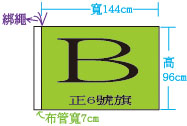 